ПОРТФОЛИО ВЫПУСКНИКА ФАКУЛЬТЕТА ТОВІ. Общие сведения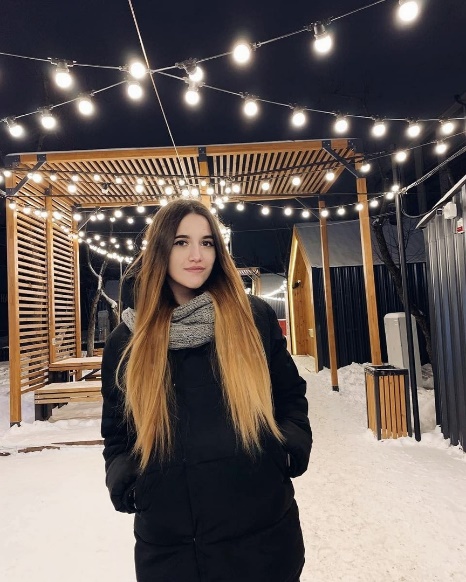          *По желанию выпускника, для открытого представления в сети интернет.ІІ. Результаты обученияІІІ. СамопрезентацияФамилия, имя, отчество   Бондарь Карина ДмитриевнаДата рождения/гражданство07.06.2001/Республика БеларусьФакультетТехнологии органических веществ (ТОВ)СпециальностьФизико-химические методы и приборы контроля качества продукцииСемейное положениеНе замужемМесто жительства (указать область, район, населенный пункт)Минская область, г.МинскE-mailKarinabondar14@gmail,comСоциальные сети (ID)*@ohelly (telegram)Моб.телефон/Skype*+375298952511Основные дисциплины по специальности, изучаемые в БГТУДисциплины курсового проектирования1. Подтверждение соответствия промышленных товаров;2. Техническое нормирование и стандартизация;3. Квалиметрия систем, процессов и продукции;4. Резонансные методы измерения;5. Радиохимия;6. Статические методы управления качеством продукции;7. Хроматография и электрофорез контроля качества промышленных товаров;8. Методы и средства испытаний материалов и изделий электронной и электротехнической промышленности;9. Химико-аналитический контроль промышленных товаров;10. Механические и термические методы и приборы контроля;11. Оптические методы и приборы контроля промышленных товаров;12. Электрофизические методы и приборы контроля промышленных товаров;13. Неразрушающий контроль;14. Технология промышленных производств;15. Организация и технология испытаний;16. Системы управления качеством;17. Метрология;18. Требования безопасности при сертификации промышленных товаров;19. Идентификация и выявление фальсификации промышленных продуктов;20. Научно-техническая экспертиза и нормоконтроль;21. Планирование и организация эксперимента1. Техническое нормирование и стандартизация;2.Система управления качеством;3.Организация и технология испытаний;4. Экономика и управление на предприятиях сертификации и стандартизации;5. Оценка соответствия и аккредитация;6. Оптические методы и приборы контроля промышленных товаров.Средний балл по дисциплинам специальности6,7Места прохождения практикиОАО «БЕЛЛИС», ООО «СтандартноБай», ГП «Белтехнохлеб»Владение иностранными языками (подчеркнуть необходимое, указать язык); наличие международных сертификатов, подтверждающих знание языка: ТОЕFL, FСЕ/САЕ/СРЕ, ВЕС и т.д.начальный;элементарный (английский); средний;продвинутый;свободное владение.Дополнительное образование (курсы, семинары, стажировки, владение специализированными компьютерными программами и др.)Уверенный пользователь ПК. Знание MS Word, Excel, Power PointНаучно-исследовательская деятельность (участие в НИР, конференциях, семинарах, научные публикации и др.)Участие в олимпиаде по высшей математике, неорганической химииОбщественная активностьНеоднократно участвовала в олимпиаде по качеству кафедры ФХМСП, являлась заместителем начальника штаба трудовых дел, комиссар студенческих отрядов Ленинского района, профорг Жизненные планы, хобби и сфера деятельности, в которой планирую реализоватьсяПланы: трудоустройство по специальностиЛичные качества: пунктуальность, обучаемость, ответственный подход к поручениям, целеустремленностьХобби: моделлингЖелаемое место работы (область/город/предприятие и др.)г. Минск